新型コロナウイルス感染拡大防止対策等を徹底した滋賀県内の観光バスを活用し、観光遊覧船等の観光周遊素材を組み込んだ、安全安心な観光バスツアーを実施する旅行業者に対して、予算の範囲内で助成します！助成金の交付を受けるには、裏面①②の手続きを行っていただく必要があります。○助成事業の概要○助成金の交付に必要な手続き○手続きの流れ【イメージ】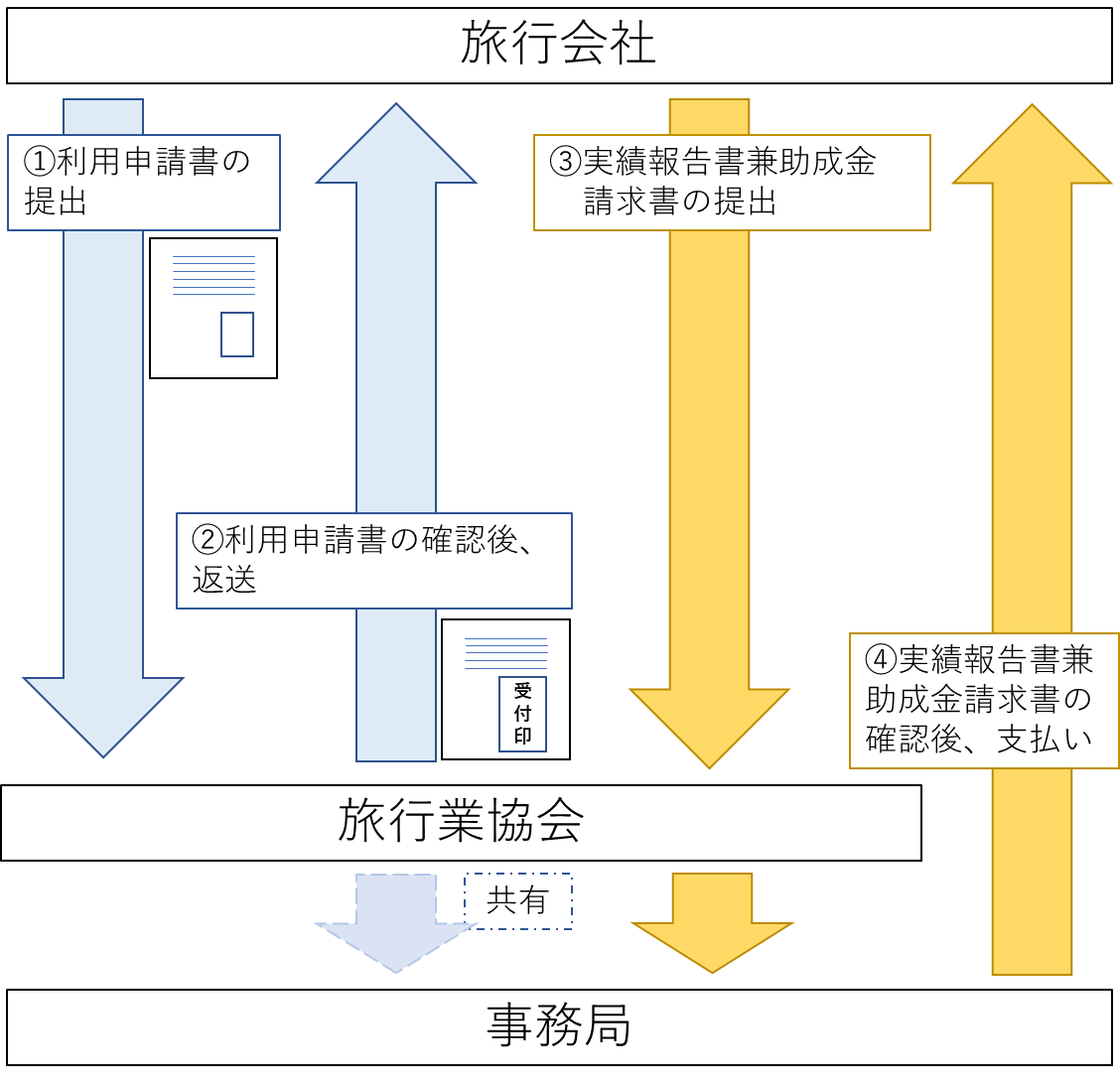 対象者滋賀県内に事業所等を有する旅行業法に基づく登録旅行業者催行期間令和４年４月１日(金)から令和５年７月２０日(木)（帰着日）助成額助成上限額上限　４５０万円／1事業者助成要件※ただし、新型コロナウイルス感染症の状況等を踏まえ、助成要件を変更することがあります。①ツアー前に行う手続きツアー催行１週間前までに利用申請書の提出が必要です。【提出期間】令和４年４月１日（金）から令和５年７月１３日（木）【提出先】　滋賀県旅行業協会(大津市中央三丁目４－２８) 【提出方法】郵送（簡易書留郵便）もしくはEメール※郵送による提出の場合、令和５年７月１３日（木）当日消印有効②ツアー後に行う手続きツアー催行後２週間以内に実績報告書兼助成金請求書の提出が必要です。【提出期間】令和４年４月１日（金）から令和５年８月３日（木）　【提出先】　滋賀県旅行業協会(大津市中央三丁目４－２８)【提出方法】郵送（簡易書留郵便）※８月３日（木）消印有効　※実績報告書兼助成金請求書は郵送にて提出してください。　※計画内容確認依頼書に記載のあるツアー計画と実際のツアー結果が異なる場合、助成の対象とならない可能性がありますのでご留意ください。